Non rinunciare a curare il tuo beniamino se non hai a disposizione immediatamente la somma sufficiente per affrontare le spese veterinarie!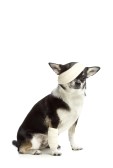 Il nostro ambulatorio tramite l’associazione di categoria Anmvi  che è convenzionata con CONSEL  è in grado di finanziare le spese veterinarie e di permetterTi di pagare con   rate mensili  con   un piccolo interesse per far fronte,  in caso di bisogno,  a spese veterinarie impreviste  di una certa rilevanza economica o per affrontare con tranquillità le spese del piano sanitario di base compresa la sterilizzazione.  Per poterne usufruire è sufficiente avere il codice fiscale, la carta di identità ed un conto corrente bancario  e di conseguenza l’IBAN.   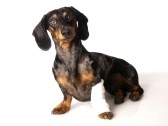 NON RINUNCIARE ALLE CURE SANITARIE DEL TUO BENIAMINO! 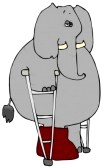 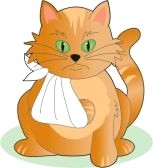 CHIEDI IN AMBULATORIO!ESEMPIO DI FINANZIAMENTO DI TUTTE LE SPESE VETERINARIE DI BASE DEL PRIMO ANNO DEL CUCCIOLO DI CANE DI TAGLIA PICCOLA SINO ALLA STERILIZZAZIONEVACCINAZIONI CUCCIOLO PRIMO ANNO 			36,50€ X 3 ( RICHIAMI OGNI 3 SETTIMANE) TOT.	109,50€ESAME FECI E SVERMINAZIONE					 8,00€								  8,00€MICROCHIP E ISCRIZIONE ANAGRAFE CANINA		35,00€								35,00€ESAME FILARIA							35,00€								35,00€PROFILASSI FILARIA INIEZIONE					35,00€								35,00€							Trattamento per parassiti esterni ( a seconda della taglia) da 	    25 a 35,00€								25,00€STERILIZZAZIONE 	 FEMMINA( a seconda della taglia) da 250 a 350,00€						         250,00€Nell’ambito della sterilizzazione aggiungere esami preoperatori 60€ e antibiotico terapia, collare elisabetta e controllo 30€ tot.	90,00€																--------------------Tot.    482,50€ESEMPIO DI FINANZIAMENTO PER 500 EURO  DA RIMBORSARE IN 12 MESI RATA MENSILE DI 44,50€    